EVALUACIÓN DE LAS PRUEBASRevisa cada uno de los problemas. Identifica la información dada y qué más se puede interponer/determinar a partir de la información dada.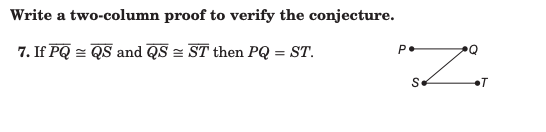 1) Si PQ  QS y QS  ST entonces PQ = ST. 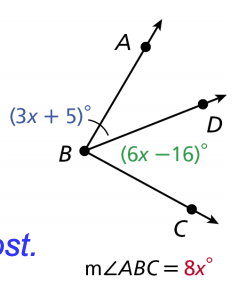 2) 3) ¿Cuál es la temperatura en grados Fahrenheit F cuando son 15C? Resuelve la ecuación F =  C + 32 para F y justifica cada paso. 4) Demuestra que A (-2, -2), B (5, -1), C (1, 2) es un triángulo rectángulo isósceles. ¿Qué se da?¿Cómo te ayuda lo dado a resolver más información?¿Qué otra información puedes "ver"?¿Qué se da?¿Cómo te ayuda lo dado a resolver más información?¿Qué otra información puedes "ver"?¿Qué se da?¿Cómo te ayuda lo dado a resolver más información?¿Qué otra información puedes "ver"?¿Qué se da?¿Cómo te ayuda lo dado a resolver más información?¿Qué otra información puedes "ver"?